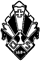 OSLO SCHAKSELSKAPStiftet 4. februar 1884Årsberetning for 2018Styret for Johs G. Heftyes gave har tre medlemmer med personlige varamenn. Klubbens leder er et av medlemmene, og styret utpeker hans varamann:4. VirksomhetKommunikasjonKasserer Dag Eriksen har hatt ansvaret for kommunikasjon med medlemmer og forbund om medlemsforhold. Sylvia Johnsen har værtklubbens webmaster på www.sjakkselskapet.no. Leif Øgaard har hatt ansvaret for historikksidene og årskavalkaden "OSS i mellom".UtmerkelserOSS utnevnte i 2018tre nye æresmedlemmer: Ole Chr. Moen, Tom Jenkins og John Kr. Johnsen, mens Per Ofstad (bosatt i Fredriksstad) ble utnevnt til livsvarig medlem. Alle de nevnte har gjort en betydelig innsats for klubben gjennom mer enn 50 år. SjakkJon Ludvig Hammer ble Norgesmester i 2018, med Lars Oskar Hauge på 4. plass. Mesterklassen ble vunnet for annen gang av Ward Al-Tarbosh. Sondre Lillestøl Melaa vant kadettklassen med Elias HullebergSidali på 4. plass. Axel Tunsjø vant lilleputtklassen.Anders Høyer Berg, primus motor bak tirsdagslyn, markerte seg også med noe lengre betenkningstid da han vant NM i fjernsjakk 2017 (ferdigspilt i 2018).Erling Kristiansen vant både NM i lynsjakk og NM i hurtigsjakk for seniorer.I senior-EM i Drammen vant Simen Agdestein klassen 50+ med OSS-medlemmene Richard Bjerke og Roar Elseth på 8. og 10. plass. Sylvia Johnsen kom på 3. plass i tilsvarende kvinneklasse. I klassen 65+ kom Leif Øgaard på 7. plass og Ole Chr. Moen på 11. plass.Utlendingene dominerte i den første utgaven av OSS International (arvtakeren etter Sveins minneturnering). Vinner ble Andrej Devjatkin fra Russland, mens ukrainsk-norske TimofejGalinskijble beste OSS-spiller på 5. plass. Ansvarlige for arrangementet var Anastasia Edakina og Morten Rolstad. Turneringen hadde aldersbegrensning og samlet 54 deltakere. Turneringen ble etterfulgt av en juniorturnering i regi av OSSU med god deltakelse.Vårturneringen 2018 hadde en sterk bergergruppe i toppen. Denne ble nok en gang vunnet av Ward Al-Tarbosh foran Lars Oskar Hauge og Tor Fredrik Kaasen. Den store åpne B-gruppen med 38 deltakere ble vunnet av unge Sondre Lillestøl Melaa foran den enda yngre Axel Tunsjø med Lasse Midstue på 3. plass.Høstturneringen 2018 ble vunnet av en fransk utvekslingsstudent, Louis Salle, foran unge ElhamAbdrlauf og vårt mangeårige bimedlem Øivind Johansen. B-gruppen med 32 deltakere ble vunnet av bimedlem Olav Erikstad foran våre styremedlemmer Anastasia Edakina og Rolf TheodorRoderburg.I NM for lag kom OSS I på 3. plass og OSS II på 4. plass bak Vålerenga og Bergens. Stormester Jon Ludvig Hammer var lagleder for et ungt og motivert førstelag. Eliteserien var en skuffelse da OSS kun ble nr. 6 – langt bak suverene Vålerenga.Det ble arrangert NortekkSuperlyn i februar (vinner Johan Salomon), mars (vinner Lars Oskar Hauge) og april (vinner Aryan Tari).Ansvarlig for turneringene var Anders Høyer Berg, mens Nortekk ved vårt æresmedlem Tom Jenkins sponset premiene.Sommerlyn, en serie på 6 turneringer, ble vunnet av Daniel Kovachev foran Nicolai Getz og ElhamAbdrlauf. B-gruppen ble vunnet av Odd Ristesund.Ved siden av ukentligtirsdagslyn, arrangert av Anders Høyer Berg og Sylvia Johnsen, hadde klubben også ulike arrangementer for hobbyspillere på ulike nivåer, blant annet konrad-turneringer arrangert av Dag Eriksen. Vår egen Morten Rolstad vant turneringen «OSS klassiske» for godt voksne spillere, arrangert i november.I mai arrangerte Atle Grønn tidenes første NM i fischersjakk. Den sterke toppgruppen ble vunnet av Lars Oskar Hauge foran Sebastian Mihajlov og Daniel Kovachev. Den åpne B-gruppen ble vunnet av Sondre Lillestøl Melaa.Den tradisjonelle Knut Bøckman cup ble i 2018 avviklet som hurtigsjakk over to maidager med 36 deltakere uten topp-plasseringer for OSS-spillerne.Sommerbord og julebord ble avholdt i tradisjonell form med Henrik Wrangell som hovedansvarlig for mat og drikke. Begivenhetene var som alltid godt besøkt.Klubben arrangerte medlemsmøte i november, der Ole Chr. Moen og Olga Dolzjikova fortalte om sjakk-OL i Batumi tidligere på høsten. Atle Grønn kåserte om VM-sjakk i klubbens lokaler under VM i London.Olga Dolzjikova og Simen Agdestein har vært ansvarlige for utstrakt kursvirksomhet i lokalene. Klubben håper å se kursdeltakerne som medlemmer.UngdomssjakkOSSU har trening annenhver onsdag og stor aktivitet ellers med mange spillere i både topp og bredde i nasjonale mesterskap. Tormod Claussen gjør en viktig jobb som kasserer og er bindeleddet mellom OSS og OSSU.06.03.2019, for styret, Atle Grønn,	Dag EriksenLeder		KassererTillitsvalgte  Styret har i perioden fra Generalforsamlingen 14. mars 2018 bestått av:  Leder                                         Atle Grønn  Nestleder                                   Leif E. Johannessen   Kasserer                                    Dag Eriksen   Styremedlem                             Anders Høyer BergStyremedlem                             Tormod Claussen Styremedlem                             Anastasia EdakinaStyremedlem                             Gunnar GlendrangeStyremedlem                             Theo RoderburgStyremedlem                             Morten Rolstadleder Widar Fossum vara Tom Jenkinsmedlem Atle Grønnvara Anders Høyer Bergmedlem AleksSemakoff(på valg i 2019)vara Leif Øgaard(på valg i 2019)Tom Jenkins’ fond:medlem Tom Jenkinsvara Widar Fossummedlem Ole Chr Moen(på valg i 2019)vara Anders Høyer Berg(på valg i 2019)medlem Atle Grønnvara Leif Erlend JohannessenClaus Lowzows fond:leder Leif Øgaardmedlem AleksSemakoffmedlem Einar Sæther Revisorer:Henrik WrangellErling WrangellValgkomite: leder Ole Chr. Moenmedlem Lasse Midtstuemedlem AleksSemakoff2. MedlemmerAntall hovedmedlemmer ved utgangen av fjoråret var 198, mot 210 året før.Status hovedmedlemmer i 2018:OSS hadde dessuten 15 bi-medlemmer pr 31. desember 2018.3. ØkonomiKlubbregnskapetDriftsregnskapet for 2018 viser et underskudd på vel 26.000 kroner. Klubbens internrevisor har gått gjennom regnskapet. Klubbens viktigste inntektskilder er medlemskontingent, utleie til eksamen i samarbeid med høgskolen i Tromsø og årlige driftstilskudd fra Heftyes fond. Viktige bidrag kommer også fra overskudd av tippemidler (grasrotandelen) og refusjon av merverdiavgift gjennom den årlige momskompensasjonen. Netto kontingentinntekt i 2018 var lavere enn i 2017 pga. en liten nedgang i medlemstallet. Til gjengjeld fikk klubben økt driftstilskudd fra Heftyes fond.På det sportslige området er lagsjakk viktigste netto utgiftspost. OSS stilte ikke lag i europa-cupen, men det var økte utbetalinger til elitesjakk og lag-NM. Dessuten ga OSS International et underskudd da deltakelsen i hovedturneringen var lavere enn tidligere år (samlet med OSS Junior International var deltakelsen likevel høyere enn tidligere).Det er et behov for vedlikehold av lokalene. Styret prioriterte i år utskiftning av dørene ved toalettet, hvorav ytre dør ut mot baldakinen ble refundert av gårdselskapet.Klubben har hatt et økende aktivitetsnivå de siste årene og har i 2018 videreført ordningen med daglig leder fra 2017. For 2018 hadde Dag Eriksen denne rollen.Claus Lowzows minnefondMinnefondet har som formål å støtte miljøskapende tiltak i klubben. Fondets grunnkapital er kr 100.000, og avkastningen er disponibel til bevilgninger. Et eget fondsstyre treffer vedtak, basert på søknad fra klubben. Fondsmidlene er plassert i Nordea Pengemarked. Det ble ikke gitt bevilgninger for 2018.  Fondets verdiutvikling i 2018: